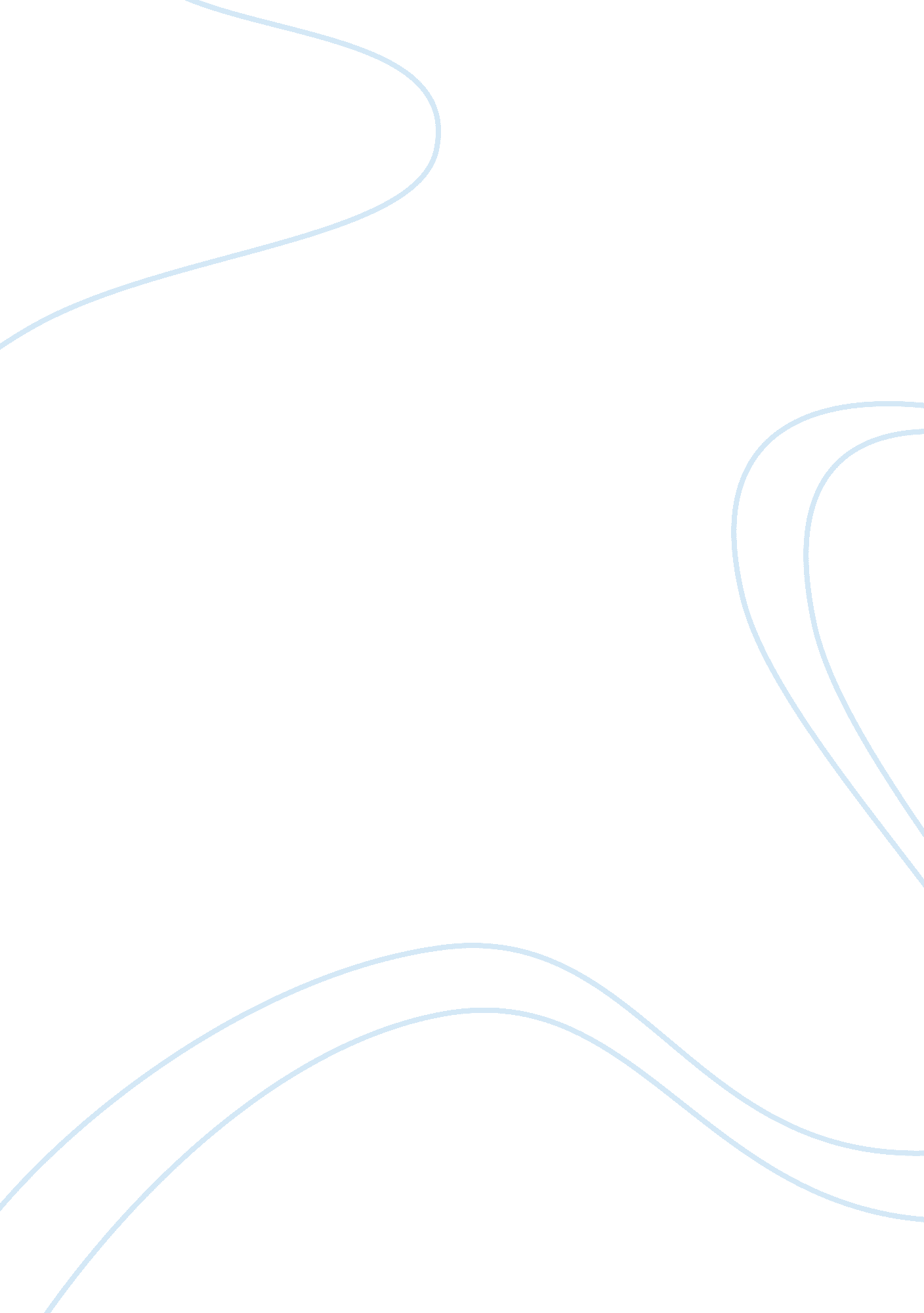 The concept of sustainability construction essayBusiness, Industries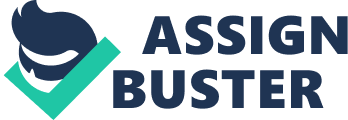 The word Sustainability means endure, support. Sustainability is the capacity to digest ( Wikipedia, 2010 ) . Harmonizing to M. Gatto ( 1995 ) , Sustainability has different significances depending on the context. 1. From a life scientist position, it is the sustained output of resources derived from the development of people and ecosystems. 2. From an ecologist position, Sustainability is the sustained copiousness and genotypic diverseness of single species in the ecosystems subject to human intercession. 3. From an economic expert position, it is the sustained economic development without compromising the bing resources for future coevalss. 2. 2 Sustainable Development Sustainable development was defined as ” development which meets the demands of the present without compromising the ability of future coevalss to run into their ain demands ‘ by the World Commission on Environment and Development ( Bruntland Commission ) and it remains to be a most quoted definition. The first and most of import acknowledgment for the construct of sustainable development was received during the UN Conference on Human Environment held at Stockholm in 1972. Again in 1987, it has gained a popular attending in ‘ Our Common hereafter ‘ made by the Bruntland Commission. Beginning: Creative Parks, 2007One tierce of World ‘ s wood crop, two fifths of the stuff and energy use and one sixth of the fresh H2O backdowns are associated to development and building related activities ( Addis B and Talbot R, 2001 ) . About half the entire UK emanations of CO2, 90 % of all surface mineral extraction and over a one-fourth of all waste sent to landfill are either straight or indirectly related to building industry ( Sustainable Construction Forum, 2010 ) . Construction industry being one of the largest industries globally, it has rather a considerable impact on the environment particularly in countries of energy usage, air and H2O pollution, depletion of non renewable energy resources ( Spence, 1995 ) . The Construction industry has already started taking up the rules and policies of sustainable development and is seeking to run into its environmental duty ( Thomas E Uher, 1999 ) . 2. 2. 1 Sustainable Construction: Sustainable Construction is the construct that aims to use the rules of sustainability and sustainable development in the building procedure. The chief purpose of Sustainable Construction is to supply ways of constructing with less material, less pollution, less energy and less waste yet present all the benefits that building undertakings have delivered boulder clay day of the month ( Sustainable Construction Forum, 2010 ) . The Construction industry, in the planetary economic system, histories for 40 % of the entire flow of natural stuffs every twelvemonth ( Roodman. D and Lenssen. N, 1995 ) . The market for building stuffs and merchandises globally is deserving USD $ 305 billion ( Mak S. L, 1999 ) . Therefore, procurance plays a critical function in the building industry. Fig 3: Construction 2. 2. 2 Sustainable Procurement: Definition: “ Sustainable procurance is a procedure whereby organisations meet their demands for goods, services, plants and public-service corporations in a manner that achieves value for money on a whole life footing in footings of bring forthing benefits non merely to the organisation, but besides to society and the economic system, whilst minimising harm to the environment ” . ( DEFRA )Put in simple words, Sustainable procurance is about bearing in head what the stuffs are made of, where they have come from, who has made them, how they are transported and how they are finally disposed of. It might even deserving thought of whether the purchase is to be made at all ( Ecus Consulting, 2008 ) . This subject is discussed in deepness in the below subdivisions. 2. 3 UK Governments enterprises In the UK, the Government has realized the importance of sustainable development and had developed a strategic policy for it to be implemented amongst its councils and sections with a set of five shared rules ( Sustainable Task Force, 2002 ) which arePopulating within the environmental bounds. Guaranting a strong, healthy and merely society. Achieving a sustainable economic system. Using sound scientific discipline responsibly. Promoting good administration. Apparently, for accomplishing sustainability, the rule of sustainable development should be integrated into national and corporate policies ( Ofori et al. , 2000 ) . This policy aims to set UK in the head of sustainable development within the state every bit good as in the World. The Government has prioritized four chief countries for this to be taken attention of ( DEFRA, 2005 ) . These are: Sustainable ingestion and production: A – If every individual in the World lived the life style of people populating in the UK, We would necessitate more than three planets ‘ worth of resources ( London 2012, 2009 ) . Hence, the Government has given a call to everyone to detect the demand for everyone to accomplish the slogan of working towards more with less. And besides that every Government, concern and person should turn towards World Wildlife Fund ‘ s [ WWF ] ‘ One planet life ‘ which stresses the demand for leading and action in the industrialised states to undertake major issues like Climate alteration. Natural resource protection and environmental sweetening: Natural resources on the planet are the direct agencies of beginnings for our really existence. Our wellness and well-being are straight relative to the quality and measure of our natural resources like air, H2O, dirt and biological resources. The working ecosystems of our Earth are the support for every person and every economic system in a direct or an indirect manner. Sustainable communities ( Global to Local ) : The Government ‘ s purpose is to make sustainable communities where people can populate and work in a harmonious manner in the present and in the hereafter. It tries to do this difference locally every bit good every bit globally as no community in any portion of the universe wants to be enduring with poorness, high offense degrees, multiple inequalities and hapless wellness and safety conditions for themselves. Climate alteration and energy: By now, the damaging and harmful effects of clime alteration are seen. Increasing H2O degrees & A ; temperatures, declining degrees of ice screen & A ; snow and effects can intend to the natural universe and societies that ruinous and baneful alterations to the planet and finally mankind. Hence, the authorities has set out clear aims and marks to cut down the C emanations of the state through its actions and it wants others excessively set an illustration to follow. The Government has set out the dockets for sustainable development in paths it can convey about a alteration. It has realized ‘ procurement ‘ can turn out to be a good manner of accomplishing sustainable development motivations as every Government and concern spends a immense sum of money to beginning its stuffs and services. As in a procedure to make this, it has set up the enterprise called the “ Sustainable Procurement Action Plan ” – the plan which describes the alterations to be brought in the manner the Government buys its resources. This program would assist the Government to utilize its buying power of 150 billion lbs per twelvemonth to drive advancement in sustainable development through its policies, public presentation models and procurement pattern. ( Gardiner. B, 2007 ) . To give advice about this program and to supervise the policies and public organic structures, a undertaking force called the Sustainable procurance undertaking force was set up. Fig 3: UK Public Sector Procurement Spend, ( Beginning: Sustainable Task Force, 2006 )The undertaking force in the publication ‘ Procuring the Future ‘ has given recommendations to the Government about the manner in which it should move towards accomplishing its sustainable development motivations through sustainable procurance and for it to act upon other private sectors ( DEFRA, 2006 ) . There are: Lead by illustration: This recommendation addresses the Government to take by illustration. The deficiency of dependable leading on sustainable procurance has become seeable proved by many old studies. The obscureness of the policies and the right way amongst public sector pimps and authorities organic structures which neither wages the good pattern nor penalize the failure to follow with the policies in the country, has lead to a province of confusion for providers. The undertaking force advices a clear committedness from the really top degrees of the Government to the bottom degree through main executives, lasting secretaries and local authorization members in all public organic structures. Set clear precedences: Pimps have complained of excessively much counsel which was presented in an inconsistent manner without a cross governmental ownership. The undertaking force proposes that the individual incorporate model of policies demands to be justified. Raise the saloon: The undertaking force recommends that the enforcement of the bing lower limit criterions for cardinal authorities should be done suitably and to be extended to the remainder of the populace sector and besides, good criterions demands to be developed within of import countries like building, energy, nutrient, furniture, wellness and societal work, office machinery, mush and paper, fabrics, conveyance and waste. Build capacity: Public sector pimps should be given developing in order to increase their cognition of the procurance patterns, models and ordinances. A flexible model has been developed by the Task force to allow the populace sector organic structures to traverse cheque and benchmark their ain capablenesss. Remove barriers: Budgetary mechanisms that would back up sustainable procurance should be enabled and the barriers should be removed. Evidence from the studies besides suggests that whole life attacks were non considered and more importance was given to take down upfront costs and that there was a divide between the direction of operation and budget costs. The undertaking force wants such barriers to be removed and hence asks the HM Treasury to better the lucidity on counsel of whole life costing and to implement it in public disbursement. Capturing Opportunities: To pull off the hazards associated with the market better, the undertaking force suggests the Government to capture the chances for invention and societal benefits through resourceful battle with the market. The Government in coaction with other corporate organisations has taken up the impression of conveying a extremist alteration in advancing sustainability in the UK building sector thereby wants to take the universe in this docket ( Mc Gregor. A, 2006 ) . In the list of marks which were mentioned in the scheme for sustainable building, procurance bases in the first place amongst the other factors like Design, Innovation, People, Better ordinances would move as the agencies of presenting the motivations of turn toing the issues of Climate alteration extenuation, H2O, waste, bio diverseness and stuffs. ( Strategic forum for building, 2008 )[ Beginning: Scheme for sustainable construction, 2009 ]The sustainable building brief 2004 prepared by the DTI, UK authorities references a few of import subjects which should be given major concern towards bettering the green image of the building industry. They are -Effective design and thin building to cut down the wastages. Safeguarding and advancing Biodiversity. Efficient use of H2O and other natural resources. Helping the local communities and environment. Monitoring and benchmarking the advancement. 2. 4 Sustainable Procurement in UK Ethical Sourcing: The drivers that can convey a alteration in the manner stuffs are sourced include the Government, cardinal stakeholders and NGO ‘ s. The Government is in a good place through its function to get down a alteration in the manner building undertakings are operated. Some of import stairss like BREEAM evaluations to authorities building undertakings and market transmutation programme ( a programme established by UK Government that supports development and execution of its policy on sustainable merchandises ) helped the companies to get down believing sustainably ( Stephen. E, 2006 ) . NGO ‘ s like FSC and PEFC which certify ethically sourced lumber merchandises cover broad scope of lumber and wood merchandises. CSA ( Canadian Standards Authority ) , SFI ( American Sustainable Forest Initiative ) [ which now come under PEFC ] and MTCC ( Malayan National Timber Certification Council ) are some of the other strategies that have gained acknowledgment late. All the strategies and NGO ‘ s mentioned above deliver wood and lumber merchandises on the UK authorities ‘ s sustainability demands ( Mc Gregor. A, 2006 ) . ETI ( Ethical Trading Initiative ) is formed by a group of NGO ‘ s, companies, brotherhoods and concerns in 1998 for which the UK Government has provided support ( DFID, 1998 ) . The ETI ‘ s codification of behavior which reflects the relevant international criterions with regard to labour patterns includes the rights to brotherhood organisations, ordinances about child labour, rights to minimum rewards which has to be followed by all its member companies and concerns ( ETI, 2010 ) . Environmental Aspects: Environmental Procurement is defined as affecting in buying activities that include decrease, reuse and recycling of stuffs ( Carter, et Al, 1998 ) . Buying reclaimable stuffs or already recycled stuffs will hold an impact on the green supply concatenation ( Sarkis, 2003 ) . The turning consciousness and committedness towards environment among the Government, companies and persons has inspired the incorporation of environmental demands into the policies and processs of Procurement and Purchasing ( Ofori. G, 2000 ) . Harmonizing to Anderson. J and Sheirs. D ( 2002 ) , Environmental Procurement is the chief country of sustainability that has seen some advancement. The usage of Environmental Management systems and Building Research Establishment ‘ s ( BRE ‘ s ) etc helped for the advancement ( Anderson. J, 2002 ) . In add-on to the three chief aims of the clients which are clip, quality and cost, ‘ the environment ‘ should be incorporated as the 4th 1. This develops a civilization of environmental protection in the building industry ( Ofori, 1992 ) . Harmonizing to Sato. H ( 2006 ) , the companies should follow the four rules listed below to accomplish advancement towards green procurance. 1. Understand the necessity before buying. 2. See the impact of the merchandise throughout its life rhythm on the environment. 3. Analyze the direction policies and activities of the providers. 4. Gather Environmental information on merchandise and providers. Economic Aspects: The deductions for the companies in the supply concatenation have increased as sustainable buying patterns have become more common in big organisations. Greater Emphasis to whole life attack needs to be given from the economic position of sustainability ( Paul Flaming, 2008 ) . It is so really of import to accommodate whole life attack while buying. For this, the clients and the providers must be able to find whether it is cost effectual to put on the expensive merchandise at the beginning, in order to cut down costs in the long tally ( Addis. B and Talbot. R, 2001 ) . Whole Life Approach is of import because: 1. Enables better apprehension of the issues2. Enables better visibleness of down watercourse impacts from design and procurance options3. Can act upon upstream demands for design and specificationThis leads to1. Better demands definition2. Better specifications3. Better fiscal planning and proviso4. More sustainability additionsAnd better values for money ( Steve Rintoul, Sustainable Procurement an debut, Enviros ) 